ИНСТРУКЦИЯ К АНКЕТЕВАЖНО!«Шапка» таблицы изменениям не подлежит. Запрещено менять заглавие столбцов. Нельзя удалять или добавлять новые столбцы, менять их местами.Дополнительные строки не заполняются.Файл назвать фамилией слушателя. Можно заполнить один файл на район, на школу.ЗАПОЛНЕНИЕ ЯЧЕЕКОбязательно для заполнения (помечено звездой)Формат заполнения (образец)Комментарий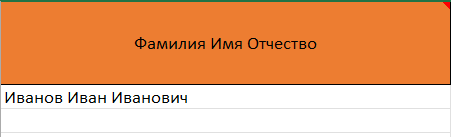 Фамилия имя отчество заполняется полностью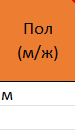 Пол выбрать из выпадающего списка (при нажатии на ячейку)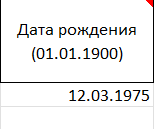 Формат даты рождения заполняется по образцу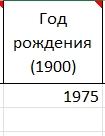 Формат года рождения заполняется по образцу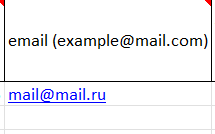 Формат электронной почты заполняется по образцу (указывать личный адрес электронной почты)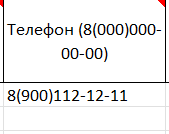 Формат номера телефона заполняется по образцу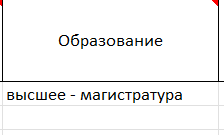 Образование выбрать из выпадающего списка (при нажатии на ячейку)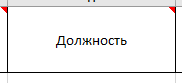 Указать должность полностью. Например: «Учитель математики»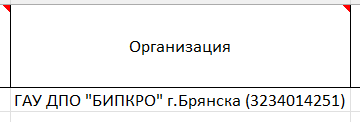 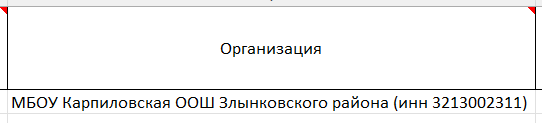 Поле заполняется по образцу, с указанием муниципалитета, ИНН организации в скобках (обязательно)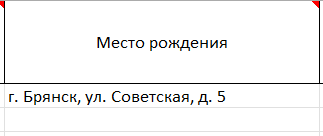 Поле заполняется по образцу 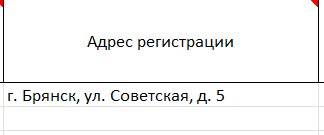 Поле заполняется по образцуОбязательно для слушателей, проходящие курсы на платной основе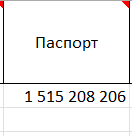 Поле заполняется свободноОбязательно для слушателей, проходящие курсы на платной основе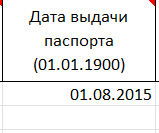 Поле заполняется по образцуОбязательно для слушателей, проходящие курсы на платной основе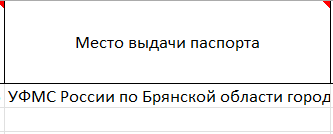 Поле заполняется свободно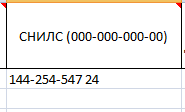 Поле заполняется строго по образцу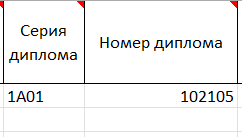 Поле заполняется свободно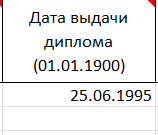 Поле заполняется по образцу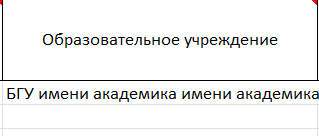 В поле заполняются данные об образовательном учреждении, которое окончили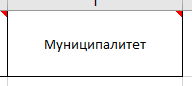 Указать свой муниципалитет (район)